Da sam ja učiteljicaMnogi govore da je ovaj poziv lak, no kad nakupe se ispiti, na oči padne mrak. Nitko nije svjestan odgovornosti, učiteljskoj upornosti, besprijekornosti.Uništavanje razreda, sekiracija, sve opet ponovno kad dođe nova generacija. Pred pločom, kao na pozornici punoj osuda, čuje se vika i smijeh posvuda. Svakog dana trud, kako bi oni naučili, kako se poslije ne bi mučili, kako bi redovno učili. No ipak, ne ide sve po planu, neki uče po noći i danu. Ispitivanja pred pločom, drhtave ruke, ah da ti učenici znaju učiteljske muke. 	Pripreme za sate, godine prolaze, brojni postaju uspješni, u život odraslih ulaze. Kada učenik postane učitelj, znanje je slatko, tada shvatit će da taj posao ne može raditi svatko.Elena Dominović, 8.bVoditeljica: Matija Radoš, prof.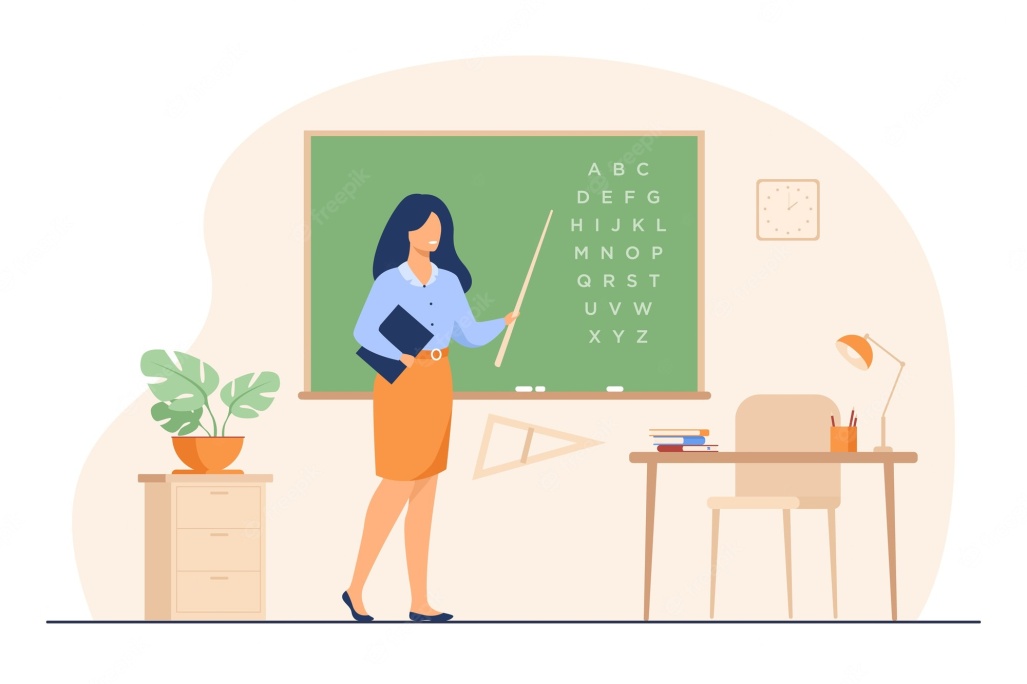 